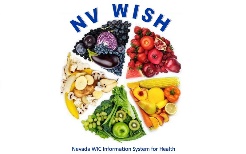 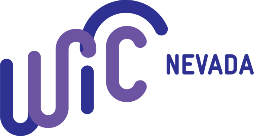 Nevada WIC Program-Stage 1 ObservationsREVIEWER: 	DATE:  	AGENCY:  	CLINIC:  	Staff Name and Job Position Training ForParticipant Name and Family IDCategory (circle):   I    C    WP    WBF    WPPAppointment Type (check one):  New CertificationRe-Certification        NE Contact        CHA        IHA        HRAppointment Type (check one):  New CertificationRe-Certification        NE Contact        CHA        IHA        HREligibility Determination & SchedulingScoreNotesCorrectly prescreened for eligibility and scheduled the certification or recertification appointment correctly (if applicable)Informed person before their appointment of access to free language assistance and other aids (if applicable)Correctly scheduling new appt. or rescheduling appt. as needed.  Correctly changed appt. status at check in or end of appointment.Client(s) Information – Enrollment ScreensScoreNotesParticipant/Applicant/proxy/HOH data was collected and documented correctlyVerified accuracy of name, date of birth, due dates, gender identity, etc.Foster status documented (if applicable)Informed participant of requirement to record race and ethnicity data if self-declared information is not providedRace and ethnicity data collected accurately(if applicable)Preferred spoken language documentedEligibility Verification / Intake ProcessScoreNotesGreeted Applicant/Participant and Introduced SelfCordial introductionInformed person of the sign-in process in a professional and courteous mannerExplained purpose of WIC Program and certification processAsked permission to review and verify documentsApplicant/Participant confidentiality maintained throughout intake processInformed participant of access to free language assistance and other aids (if applicable)“I Speak” Statements made available (if applicable)If clinic is running late, applicant/participant was notified if their wait would be longer than 15 minutes past scheduled appointment time (if applicable)Proof of ID/Proxy ID was provided and recorded correctlyProof of address (for residency) was provided and recorded correctlyStaff verified contact preference of participant for address, email and phone number(s)Proof of income was provided and recorded correctly for complete householdProof of all family/household income was correctly recorded		Adjunctive Eligibility/Self-Declared Income documented correctlyAffidavit (if no income) and reason documented Notes placed in Comments/Alerts for follow up if affidavit was completedIf Income ineligible - provided printed letter to applicant/participant/proxy/HOH (if applicable)Household size determined correctly:“Unborn” counted (if applicable)Spouse, boyfriend, live-in partner counted (if applicable)Other household members (if applicable)Provisional certification done if any cert. or recert. documentation is not providedVoter Status updated; Offer of registration CompletedClient being certified physically present; physical presence policy being followedDocuments that are required to be retained are scanned and uploaded into family record in NV WISHMilestones Checklists are offered (in clinic or online) with correct agesEBT Card ServicesScoreNotesStaff correctly assign EBT cards/replacement EBT cards (when applicable)Staff correctly issue already prescribed food package benefits (when applicable)Customer ServiceScoreNotesStaff logged out of NV WISH or locked computerwhen leaving the workstationAccommodations were made to provide services/forms in participant’s preferred language (if applicable)Focused on applicant/participant when interpreter was used (if applicable)Staff focused on the participant/applicant while capturing/documenting necessary informationSeparation of duties is consistent with Local Agency policy (if applicable to this position)	NOTESNOTESTrainee’s NameStaff position/title training for:How do you both feel the appointment went?What areas do you both feel was done well?What might trainee do different the next time?How do you both feel the appointment went?What areas do you both feel was done well?What might trainee do different the next time?